The Year of St. Joseph 2021Mass at 11am will be Broadcast on our Facebook Page   The outside speaker will be in operation if you wish to listen to the mass on the grounds.   Special Thanks to Cathy / Nora for operating the live broadcast on Facebook and to Shelly for the beautiful selection of music and hymns.   Welcome Back to ChurchAs most restrictions have been lifted in the church, I invite and welcome people back to Mass, especially families and those who have been absent for a long time.  There is now no excuse as the church is a very safe place, with face masks, hands being sanitised and the church is sanitised every week.  If it is safe to go shopping,  to schools, attend football matches and parties, then it is very safe for you to come to church.  I make a special plea to you all – please return to Mass.   Second Sunday of AdventA thought for the Second Sunday of Advent. Why do we gather here each Sunday to celebrate the sacred meal of the Lord? Because as we say later: when we eat this bread and drink this cup we proclaim the Lord’s death until he comes. Now in Advent we recall the past when Jesus first gathered disciples, but we also remember the future when he will come again in glory. Then we will be delivered from all that binds us, but before then we must take John the Baptist as our model: ‘we must prepare a way for the Lord’ within the world we live in.Sat 1.30pm        Island Mass;   1. Pat Calvey (1st Ann)                                                       2. Katie Webb (Ballyhaunis-Inisbiggle) Sat 6.30pm 	1. Breege Cormack (11th Ann), Jack (Knockmoyleen)		2. John O’Donnell (9th Ann) Claggan                           3. Paddy Campbell, Cleveland(US), Interment today. Sun 11am	1. John Keane (B’day Rem) Nottingham (Knockmoyleen)		2. John, Katie Sweeney (Dooriel), Dec’d Family, Catriona Farrell,                               Bridget WalshThe Immaculate Conception of the Blessed Virgin MaryTue 6.30pm       Michael and Mitilda Cafferkey (Shranmonragh)  Wed 11am         Katie Heneghan, Thomas, Dec’d Bradshaw/Heneghan FamiliesThur 10am         James, Bridget (Baby) Conway, (Gortbreac)Fri 10am             Holy SoulsThird Sunday of Advent – (Gaudete) Rejoice Sunday (Pink Candle)Gaudete Sunday: Rose Vestments are worn on this Sunday. This Sunday’s vestment has been presented by Patricia Campbell-Family, Westlake Ohio-US, in memory of their parents John and Patricia Campbell (Dooriel-US)Sat 5pm              Ballymunelly ChurchSat 6.30pm 	1. Nora, John, Noel Masterson (Kildun)		2. Ger and Ellen O’Keeffe (Cork)                             3. Michael Leneghan (1st Ann) CrosshillSun 11am	1. Marty Murray, Month’s Mind Mass                             2. John and Patricia Campbell (Dooriel-US)Sun 12.15pm     Bangor Church                            _______________________________________________________***Annual Finance Report from the Diocese – See Notice Board*** Our Beloved Dead: Please pray for the faithful departed; Katie Webb (Ballyhaunis - Inishbiggle) sister of Bridgie Leneghan (Inishbiggle), May her soul rest in peace. Funeral arrangements for Brendan Howard: Tue 6pm Glencastle Church, Wed 12pm MassParish Christmas Cards availableScoil Naomh Bhríde N.S. will be having a Christmas Hamper Raffle with 4 Hampers and Spot Prizes. Top Prize 150 Euro. Tickets available locally and online. Please Support. Drumgallagh N.S:  The staff and children of Drumgallagh N.S will be participating in a  Christmas Jumper sponsored walk in December. Lines for a raffle with  fantastic prizes to be won are on sale locally now. Raffle will be held on the 17th Dec . Please support."New International Computer Driving Licence training in Castlebar, Achill and Belmullet. Contact Sharon on 087 2909064"Keeping Children Safe:  The Diocese of Killala is fully committed to keeping children safe. If you have any concerns around their safety in any circumstance please contact;The Diocesan Liaison Person – Confidential No - 087 1003554.  (Please see more information on the notice board).Could you please include the following information in your Newsletter for the next 2 weeks in the lead up to our Christmas Market. Much appreciate it.Give the gift of handmade this Christmas. Knock Christmas Market @ the Plaza takes place Saturday, 18th & Sunday, 19th December. Time: 11am to 4pm. Venue: Pope Francis Plaza, Knock. For bookings see contact information below.Lots of beautifully hand crafted gifts, hand made by local crafters. Adjacent to Knock Shrine, wheelchair accessible, car park, restaurants, gift shops and toilet facilities close by. Market @ the Plaza takes place the last Sunday of each month.We look forward to seeing you on the day.Contact Leonie @ 086-8486924 E-mail: leoniekilroy@gmail.comFollow our Facebook page @ Knock Market & Events. Snippetts:Eucharist MinistersMarian MastersonBernie HoughNoreen GrealisMary SweeneyChristina TogherGeraldine MurrayPeggy GintyMary BradleyBernadette Shanaghan Keeping Children Safe:  The Diocese of Killala is fully committed to keeping children safe. If you have any concerns around their safety in any circumstance please contact;The Diocesan Liaison Person – Confidential No - 087 1003554.  (Please see more information on the notice board).Shranmonragh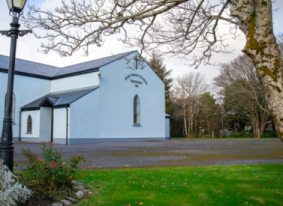 Church of the Holy Family, BallycroyMass Centre - National School - InnisbiggleChristopher J. Ginnelly(098) 49 134 (086) 89 33 278ballycroyparish@gmail.comJames M Cribben, Geesala (087) 64 69 0165th – 12th Dec  2021www.ballycroyparish.ieAlter Society Schedule: Sincere thanks to Bernie S and Group 2 for looking after the church last week.  This week Kathleen R. and Group 3 will look after the church. Alter Society Schedule: Sincere thanks to Bernie S and Group 2 for looking after the church last week.  This week Kathleen R. and Group 3 will look after the church. Week to 12th DecKathleen R:  A McManamon, J. Keane, G GrealisWeek to 19th DecChristina T: M Keane, M. Conway, K ‘or’ N CampbellReaders Schedule Nov-DecReadersEucharistic MinistersSat 4th Dec 6.30pmFamilyMary SweeneySun 5th DecFamilyChristina TogherSat 11th Dec 6.30pmFamilyPeggy GintySun 12th DecFamilyMary BradleyAlter Society Schedule: Sincere thanks to Patricia & Group 1 for looking after the church last week.  This week Bernie S & Group 2 will on duty. Alter Society Schedule: Sincere thanks to Patricia & Group 1 for looking after the church last week.  This week Bernie S & Group 2 will on duty. Week  to 5th DecBernie S:    M Cafferkey, M McGowan, S CarolanWeek to 11th DecKathleen R:  A McManamon, J. Keane, G GrealisWeek to 19th DecChristina T: M Keane, M. Conway, K ‘or’ N CampbellWeek to 25th DecPatricia G:  M Sweeney (Tar), M McGowan, J Campbell   Monthly ScheduleReadersEucharistic MinistersSat 26th Nov: 6.30pmFamilyBernie HoughSun 27th Nov: 11amFamilyNoreen GrealisSat 4th Dec: 6.30pmFamilyMary SweeneySun 5th Dec: 11amFamilyChristina Togher